As resistências indígenas à conquistaLeia o texto abaixo:A resistência dos povos nativos da América contra a conquista europeiaA chegada dos conquistadores com os seus cavalos na América continental lhe deu uma grande vantagem inicial, porque causou um choque e estranheza nas populações nativas. Os espanhóis, mesmo em menor número, tinham uma confiança em sua “superioridade moral, organizacional, técnica e religiosa”: estes acreditavam que os cristãos teriam uma superioridade natural a simples “bárbaros”.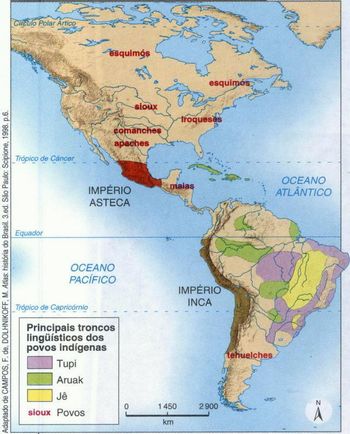 Na mesoamérica e nos Andes, os espanhóis encontraram sociedades indígenas acostumadas a guerras em grande escala, era um tipo de guerra com um ritmo e um ritual diferente a dos europeus, as armas de pedra e madeira não se podiam comparar com as armas trazidas pelos espanhóis (muitas armas indígenas se quebravam contra a armadura do europeu). Então podemos notar que em uma batalha em campos abertos as forças dos indígenas astecas e incas, apesar de sua superioridade numérica, teriam poucas esperanças de derrotar a força espanhola composta de cavalaria e infantaria. As populações nativas submetidas aos impérios (astecas e incas) estavam vinculadas a um poder centralizado exercido por um único indivíduo. Os espanhóis se aproveitaram deste fato e voltaram suas forças para tirar de cena este único indivíduo, estas populações indígenas ficavam desestruturadas e desorganizadas.No caso Asteca, a destruição da cidade de Tenochtitlán foi mais um triunfo das enfermidades levadas pelos espanhóis do que as suas armas. Ainda os espanhóis tiveram a ajuda de populações indígenas inimigas aos Astecas: estes indígenas não eram submetidos ao poder do império asteca, e a derrota asteca significou tanto a vitória dos espanhóis como a das populações nativas contrárias a seus senhores supremos. Porém estas populações nativas aliadas aos espanhóis acabaram por ter um fim trágico semelhante ao dos astecas.A resistência inca após a conquista espanhola foi possível devido à atitude dos espanhóis de fundarem a nova capital em Lima, uma cidade costeira, deixando Cuzco, terras de grande altitude, nas mãos de seus subordinados incas. As revoltas de 1536-1537 sacudiram temporariamente esta região, mas não detiveram o processo de conquista; estes indígenas conseguiram assimilar alguns métodos de guerras empregados pelos espanhóis, mas não eram suficientes. Até 1572 a fortaleza inca de Vilcabamba não havia caído em mãos europeias, neste caso a geografia física dos Andes deu uma grande vantagem e permitiu a continuação de um movimento de resistência indígena. Outra vantagem indígena seria a de estarem acostumados com o ambiente, enquanto os europeus teriam que aclimatar-se, combater os efeitos do calor e da altura.As populações nativas que se encontravam nas periferias destes impérios, asteca e inca, fizeram uma grande resistência a conquista espanhola. Isto somente foi possível porque possuíam um poder descentralizado e a assimilaram rapidamente o modo de lutar europeu. Por exemplo, os araucanos em 1533 derrotaram os espanhóis em Tucapel. A resistência indígena através das Guerras de Arauco no final do século XVII significou uma grande perda para a economia colonial chilena, pois estava havendo enormes gastos para a defesa europeia nesta região. A resistência Chichimeca deteve o avanço europeu no norte do México central, a Rebelião Mixteca de 1540-1541, originada entre as numerosas tribos ainda não pacificadas da nova Galícia e expandida até o sul, mostrava, em tom alarmante a ameaça da resistência constante que existia nestas inquietas regiões fronteiriças para as zonas mais colonizadas da conquista.Adaptado de: https://www.algosobre.com.br/historia/populacoes-indigenas-do-brasil-experiencias-antes-da-conquista-resistencias-e-acomodacoes-a-colonizacao.html ATIVIDADE – Com base nas informações do texto e em seus conhecimentos, elabore uma explicação sobre a forma como os povos nativos da América resistiram à conquista europeia e como os europeus se aproveitaram das características das sociedades indígenas para efetivar a conquista.- Elabore sua resposta com suas próprias palavras, de uma forma completa e detalhada.AO TERMINAR A ATIVIDADE:1. Confira se suas respostas estão completas e de acordo com a proposta. Em sua avaliação, vou considerar mais se você seguiu corretamente as instruções da atividade do que se suas questões e respostas estão corretas.2. Volte ao início do TAD, coloque seu nome, horário de início e término e DPO. Sem essas informações, você terá desconto na Organização.3. Poste a atividade no moodle e salve uma cópia com você.Caso tenha dúvidas com a atividade, chame o professor no Google Hangouts durante o horário de aula: vinicius.araujo.ieijf2@gmail.comHorário de inícioHorário de términoTempo total (min.)DPO